FIRE PROTECTION DISTRICT 8815 WEST 123RD STREET PALOS PARK, ILLINOIS 60464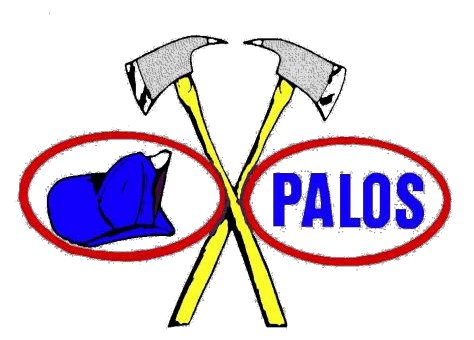 JAMES GRABENChiefCPR TrainingCardiopulmonary resuscitation (CPR) training is held from 6 P.M to 10 P.M on the second Tuesday of each even numbered month at Fire Station #1, 8815 W. 123rd Street, Palos Park, Illinois 60464. Classes cost $40 for residents and $50 for non-residents, which is payable in advance by check (made out to Palos Fire Protection District) or money order only, and is non- refundable.Registration closes 1 week prior to the respective class date. Upon completion, you will be certified in CPR through the American Heart Association, and receive your CPR card certification. For large groups and special scheduling contact FF/CPM Kevyn Holdefer at kholdefer@palosfire.org or 708-448-0369.To register, click on Information- CPR classes- CPR Class Registration at www.palosfire.org. Please be sure to check that you are registering for either the Heart Saver CPR class (general public) or BLS Provider class (Health Care Workers).RegistrationI am a district resident.  	    	Name	yes ($40)	no ($50)Address	City	State/ZipPhone number	e-mail addressPlease register me for: BLS Provider on_________ 		(date) or Heart Saver on 		(date)The student understands that CPR training is a physically demanding class where the student must demonstrate the physical ability to perform CPR on certified CPR mannequins. The student will take all necessary precautions regarding equipment owned by the Palos Fire Protection District. The student hereby voluntarily and expressly releases, indemnifies, forever discharges and holds harmless the Palos Fire Protection District and its employees from any and all liability, claims, demands, causes or rights of action whether personal to student or to a third party.Signature	datePlease mail this form to the address above, ATTN CPR with your check or money order in the amount of $25 for In-District residents or $35 or out of District Residents. For Questions or additional information contact FF/CPM Kevyn Holdefer at kholdefer@palosfire.orgBLS Provider CPR CourseThis course covers Adult, Child, Infant CPR, AED Training for in-hospital and out-of-hospital situations for healthcare providers and includes video demonstrations that visually enhance the study material. The course also covers bag-valve mask techniques for 1 and 2 rescuers.Topics Include:IntroductionLegal Considerations / Consent / Deciding to ActAdult CPR (For 1 and 2 rescuers)Adult and Child Bag-Valve Mask TechniquesChild CPR (for 1 and 2 rescuers)Infant CPR (for 1 and 2 rescuers)Infant Bag-Valve Mask TechniquesAutomated External Defibrillator (AED)Choking Victims – 1 year and olderChoking Victims - InfantsHealth Care Provider CPR QuizHeart Saver CPR CourseCardiovascular disease is the single greatest cause of death in the United States. Every year, more than 480,000 adult Americans die due to heart attack or related complications. The victim of an emergency such as a heart attack, cardiac arrest, stroke, or choking may be saved if people at the scene had had the lifesaving skills and techniques training.IntroductionRecognizing EmergenciesLegal Considerations / Consent / Deciding to ActResponding to an Unconscious Adult, Child, or InfantAdult CPR (For 1 and 2 rescuers)Child CPR (for 1 and 2 rescuers)Infant CPR (for 1 and 2 rescuers)Automated External Defibrillator (AED)Choking Victims – 1 year and olderChoking Victims - InfantsGeneral Information for ClassWe are looking forward to having you in our next class. Please consider the following in preparation for class.Please come prepared for class by allowing for 4 hours (maximum) of classroom and training activitiesBring a pen or pencil to write withBring any food or drink you may need, some light refreshments will be provided.This is an informal class setting, so please come prepared to ask questions and participate in hands on training and discussionsBe prepared to discuss topics involving emergencies and what to expect in emergency situationsClass will be held at Palos Fire Station 1 promptly at 6 p.m, unless otherwise specified by an instructor. Parking can be found on the west side of the station in the parking lot and the entrance to your class will be at the lower level door on the west side of the building, if the door is locked please ring the doorbell and someone will assist you.